 IMHA Board of Directors Meeting via Zoom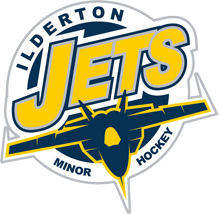 Wednesday, July 7, 2021MINUTES – ApprovedPresent:  Todd Copeland				Grant McNairDerek Janes					Tichelle SchramChris Dixon					Randy SheavesTrish Brennan					Scott ParkerJeff Sutherland				Pat Conlin	Andy Marshall					Paul WalkomMark Read					Jeff ReidSue LidbetterRegrets:  Mike Harding				Todd Copeland agreed to chair the meeting in MH’s absence.RS asked to have Point of Sale Debit Machine added to the agenda.SP made a motion to begin the meeting.  2nd by DJ.  CarriedPW made a motion to accept the minutes from June 22, 2021.  2nd by SP. CarriedRS – there are no cheques requiring approval. SP received 17 coaching applications. Some teams had multiple applicants.  Some coaches applied for different teams.  There are some teams that did not receive any coaching applications.  ACTION – SP will contact each coach who applied for various teams to ask for their preference.  For the teams where no applications were received, SP will post on the website a final request. JR made a motion that no more coaching applications will be accepted for those teams where at least one application has been received.  2nd by PW.  Carried.  Discussion occurred regarding the Coaching Selection Committee.  The following directors were appointed to this season’s coaching selection committee: SP, MH, AM, TB, DJ and JR.  ACTION – SP will set up the coaching interviews in the next 2 weeks.  DJ – OMHA has not provided an update on coaching certification for the upcoming season.  RS distributed information to consider using a Point of Sale debit machine for gate fees and fundraising events.  This would eliminate having such a large float at the door.  It is an easy process to initiate and will be discussed further once games and fundraising opportunities are determined in the fall.  PC has been in conversations with the owner of the Star Lite Drive-in who will be giving us dates to consider for an IMHA sponsored night.RS has investigated other payment options for our registration process but for this season Play Pay is our only option.PW is looking into upcoming referee clinics.  The age may be lowered to 14.SL will be posting the registration information to the IMHA website tonight.TC – IMHA has received very positive response from MMC and OHF regarding our proposed boundary changes.  The next IMHA board meeting will be held on Thursday, August 12 at 8:00 via zoom.JR Made a motion to adjourn the meeting.  2nd by AM.  Carried.